В Приморье зарегистрировалось почти 20 тысяч самозанятых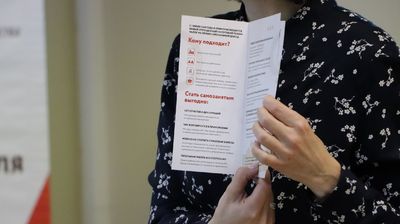 Почти 20 тысяч приморцев зарегистрировались в качестве участников специального налогового режима «Налог на профессиональный доход». По информации ФНС России, на 23 июня точная цифра составляет 19 133 самозанятых граждан и предпринимателей, перешедших на новую систему налогообложения. Самые популярные виды деятельности самозанятых в Приморье — перевозка пассажиров, водители такси, перевозка грузов, мастера маникюра, репетиторы, фотографы, производители продукции собственного производства.«Налог на профессиональный доход» более известен как налог для самозанятых. Он создан для того, чтобы облегчить работу жителям края и индивидуальным предпринимателем, ведущим бизнес в определённых сферах, а также вывести свое дело из тени.Специальный налоговый режим действует с 1 июля. Ставки установлены федеральным законодательством и составляют — 4% с доходов от физлиц, 6% с доходов от юрлиц и ИП. Уплаченные таким образом налоги перечисляются в местные бюджеты. По желанию самозанятые могут платить с этих доходов взносы на обязательное пенсионное страхование. При этом режим можно использовать, пока сумма дохода в течение года не превысит 2,4 млн рублей.Самозанятые граждане Приморья уже могут бесплатно воспользоваться мерами поддержки центра. Так, консультации экспертов по юридическим и финансовым вопросам помогут выстроить эффективную работу с клиентами и меньше времени тратить на составление различных документов и отчетов.«Поддержка профессиональных консультантов важна для любого предпринимателя, особенно для того, кто ведет свой бизнес самостоятельно и не всегда может тратить время на то, чтобы разобраться в юридических тонкостях документов. Например, электрик, который меняет проводку в домах, или кондитер, который готовится к обслуживанию большого праздника, не всегда может вечером, после рабочего дня, выделить время для составления нового договора с клиентом. Юрконсультанты помогут составить типовой документ и наладить документооборот, который будет занимать минимум времени у самозанятого, и помогут ему выстроить эффективную работу с клиентами, особенно с юрлицами», — рассказал генеральный директор центра «Мой бизнес» Евгений Никифоров.Также самозанятые, которые производят товары своими руками, могут реализовать его на фестивале «Сделано в Приморье». Для участия необходимо обратиться в центр «Мой бизнес».Жители Приморского края, применяющие «налог на профессиональный доход» и являющиеся самозанятыми, могут получить заем до 500 000 рублей по льготной ставке в 5,55% годовых. Кредитный продукт разработала Микрокредитная компания «Фонд развития предпринимательства и промышленности Приморского края». Для самозанятых из моногородов ставка может быть снижена до 2,75% годовых.По условиям микрозайма «Самозанятый» жители Приморья, применяющие «налог на профессиональный доход», могут получить до 200 000 рублей под 5,55 % годовых без залога на срок до двух лет. При предоставлении залога или поручительства Гарантийного фонда Приморского края самозанятые смогут получить до 500 000 рублей.Перейти на новый налоговый режим можно несколькими способами: через приложение ФНС «Мой налог», кабинет налогоплательщика налога на профессиональный доход на сайте ФНС, уполномоченные банки или подав заявление на портале Госуслуг. Регистрация занимает несколько минут. При регистрации в приложении «Мой налог» понадобится только паспорт для сканирования и проверки, а также фотография, которую можно сделать прямо на камеру смартфона.Подробную информацию про финансовые продукты МКК «Фонда развития предпринимательства и промышленности Приморского края» можно уточнить по телефону: 8 (423) 280-98-70, на сайте https://mfoprim.ru, а также в социальных сетях: Facebook, Instagram и Telegram-канале «Приморье для бизнеса».Отметим, что консультационная поддержка предпринимателей и тех, кто хочет открыть свое дело в Приморье, является одним из ключевых направлений работы центра «Мой бизнес» в рамках национального проекта «МСП и поддержка индивидуальной предпринимательской инициативы», а также частью большого комплекса мероприятий по улучшению инвестиционного климата в регионе.